WHAT ARE YOU READING? – Part 1Test 1I.Choose the odd one out:A. fox              	B. crow          	C. lamp           	D. hareA. kind           	B. gentle       	C. story           	D. cleverA. generous  	B. hard-working   	C. brave    		D. characterA. reading     	B. evening     	C. speaking      	D. helpingA. ghost          	B. generous         	C.beautiful       	D. interestingII.Fill in the stentence1.I am _____________. 2. I am ________________.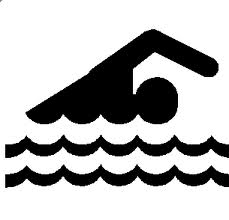 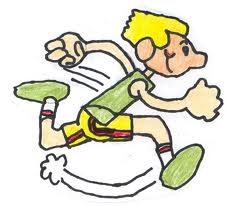 3.I am _____________. 4. I am ______________. 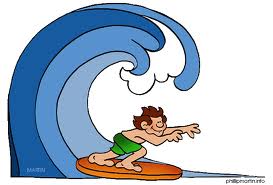 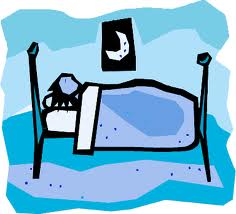 5.I am ______________. 6. I am ______________. 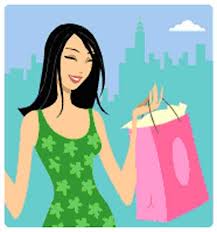 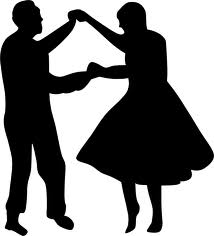 7.I am ______________. 8. I am ______________. 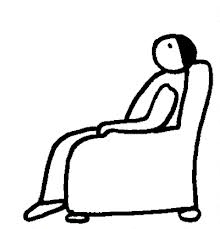 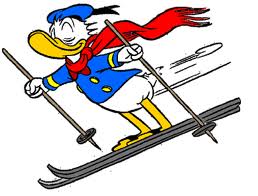 9.I am _______________.10. I am ______________.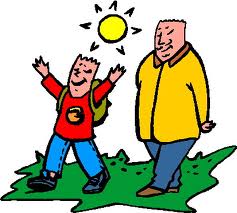 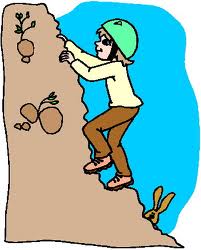 11.I am ________________.12. I am _______________.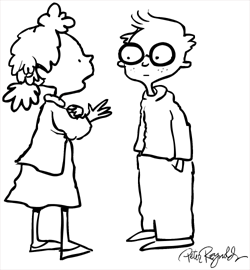 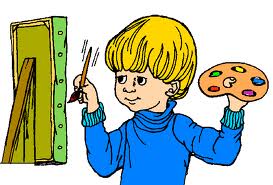 III.Reorder the sentences1.like/ What/ Seven Dwarfs/ are/ like?_____________________________________________________________2.books/ are/ reading/ What/ you/ ?_____________________________________________________________3.in/ your/ What/ do/ free/ you/ time/ do/ ?_____________________________________________________________4.The/ is/ called/ main/ a schoolboy/ character/ Kudo._____________________________________________________________5.She / and/ is/ The/ reading/ Crow/ Fox._____________________________________________________________6.He/ stays/ and/ home/ comic books/ at/ read/ often._____________________________________________________________7.very/ because/ I/ him/ he/ clever/ like/ much/ is/ and brave._____________________________________________________________8.story/ I/ reading/ am/ Cinderella/ the._____________________________________________________________9.in/ reading/ fairy tales/ her/ She/ time/ likes/ free._____________________________________________________________10.it/ when/ can/ finish/ You/ it/ have/ I_____________________________________________________________IV.Fill in each gap in the passage with one suitable word and answer the questionsToday is Sunday . It is fine (1)_____warm . The Pikes (2)_______working in the house now . Mr Pike is cleaning the floor  and (3)_________windows . Peter is (4)______him . Mrs Pike and Susan are in the (5)_________. Mrs Pike is (6)_______ the dishes . Susan is helping (7)_______.	The Pikes are (8)_________, but they are happy . 1.Is the weather fine?_____________________________________________________________2.What is Mr Pike doing?_____________________________________________________________3.Where are Mrs and Susan?_____________________________________________________________4.Who is helping Mrs Pike?_____________________________________________________________5.Are the Pikes sad?_____________________________________________________________     swimming                     running                        walking                    surfing                     skiing                            shopping                      dancing                    sitting                 painting                         sleeping                       talking                      climbing                                                